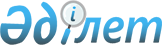 О внесении изменений в решение Бокейординского районного маслихата от 30 декабря 2022 года №25-4 "О бюджете Муратсайского сельского округа Бокейординского района на 2023-2025 годы"Решение Бокейординского районного маслихата Западно-Казахстанской области от 4 мая 2023 года № 3-5
      Бокейординский районный маслихат РЕШИЛ:
      1. Внести в решение Бокейординского районного маслихата от 30 декабря 2022 года №25-4 "О бюджете Муратсайского сельского округа Бокейординского района на 2023 - 2025 годы" следующие изменения:
      пункт 1 изложить в новой редакции:
      "1. Утвердить бюджет Муратсайского сельского округа на 2023-2025 годы согласно приложениям 1, 2 и 3, в том числе на 2023 год в следующих объемах:
      1) доходы – 52 423 тысяч тенге:
      налоговые поступления – 1 079 тысяч тенге;
      неналоговые поступления – 0 тенге;
      поступления от продажи основного капитала - 0 тенге;
      поступления трансфертов – 51 344 тысяч тенге;
      2) затраты – 52 522 тысяч тенге;
      3) чистое бюджетное кредитование – 0 тенге:
      бюджетные кредиты – 0 тенге;
      погашение бюджетных кредитов – 0 тенге;
      4) сальдо по операциям с финансовыми активами - 0 тенге:
      приобретение финансовых активов - 0 тенге;
      поступления от продажи финансовых активов государства - 0 тенге;
      5) дефицит (профицит) бюджета - -99 тысяч тенге;
      6) финансирование дефицита (использование профицита) бюджета - 99 тысяч тенге;
      поступление займов – 0 тенге;
      погашение займов – 0 тенге;
      используемые остатки бюджетных средств – 99 тысяч тенге."
      приложение 1 к указанному решению изложить в новой редакции согласно приложению к настоящему решению.
      2. Настоящее решение вводится в действие с 1 января 2023 года. Бюджет Муратсайского сельского округа на 2023 год
      (тысяч тенге)
					© 2012. РГП на ПХВ «Институт законодательства и правовой информации Республики Казахстан» Министерства юстиции Республики Казахстан
				
      Председатель маслихата

Л. Кайргалиева
Приложение
к решению Бокейординского 
районного маслихата 
от 4 мая 2023 года № 3-5Приложение 1
к решению Бокейординского 
районного маслихата 
от 30 декабря 2022 года № 3-4
Категория
Категория
Категория
Категория
Категория
Сумма
Класс
Класс
Класс
Класс
Сумма
Подкласс
Подкласс
Подкласс
Сумма
Специфика
Специфика
Сумма
Наименование
Сумма
1
2
3
4
5
6
1) Доходы
52 423
1
Налоговые поступления
1 079
01
Подоходный налог 
70
2
Индивидуальный подоходный налог 
70
04
Налоги на собственность
1
Налоги на имущество
105
3
Земельный налог
0
4
Hалог на транспортные средства
904
2
Неналоговые поступления
0
3
Поступления от продажи основного капитала
0
4
Поступления трансфертов
51 344
02
Трансферты из вышестоящих органов государственного управления
51 344
3
Трансферты из районных (городов областного значения) бюджетов
51 344
Функциональная группа
Функциональная группа
Функциональная группа
Функциональная группа
Функциональная группа
Сумма
Функциональная подгруппа
Функциональная подгруппа
Функциональная подгруппа
Функциональная подгруппа
Сумма
Администратор бюджетных программ
Администратор бюджетных программ
Администратор бюджетных программ
Сумма
Программа
Программа
Сумма
Наименование
Сумма
1
2
3
4
5
6
2) Затраты
52 522
01
Государственные услуги общего характера
33 430
1
Представительные, исполнительные и другие органы, выполняющие общие функции государственного управления
33 430
124
Аппарат акима города районного значения, села, поселка, сельского округа
33 430
001
Услуги по обеспечению деятельности акима города районного значения, села, поселка, сельского округа
33 430
05
Здравоохранение
44
9
Прочие услуги в области здравоохранения
44
124
Аппарат акима города районного значения, села, поселка, сельского округа
44
002
Организация в экстренных случаях доставки тяжелобольных людей до ближайшей организации здравоохранения, оказывающей врачебную помощь
44
07
Жилищно-коммунальное хозяйство
2 352
3
Благоустройство населенных пунктов
2 352
124
Аппарат акима города районного значения, села, поселка, сельского округа
2 352
008
Освещение улиц в населенных пунктах
1 379
009
Обеспечение санитарии населенных пунктов
328
011
Благоустройство и озеленение населенных пунктов
645
12
Транспорт и коммуникации
16 696
1
Автомобильный транспорт
16 696
124
Аппарат акима города районного значения, села, поселка, сельского округа
16 696
013
Обеспечение функционирования автомобильных дорог в городах районного значения, селах, поселках, сельских округах
16 696
3) Чистое бюджетное кредитование
0
Бюджетные кредиты
0
Категория
Категория
Категория
Категория
Категория
Сумма
Класс
Класс
Класс
Класс
Сумма
Подкласс
Подкласс
Подкласс
Сумма
Специфика
Специфика
Сумма
Наименование
Сумма
5
Погашение бюджетных кредитов
0
01
Погашение бюджетных кредитов
0
1
Погашение бюджетных кредитов, выданных из государственного бюджета
0
Функциональная группа
Функциональная группа
Функциональная группа
Функциональная группа
Функциональная группа
Сумма
Функциональная подгруппа
Функциональная подгруппа
Функциональная подгруппа
Функциональная подгруппа
Сумма
Администратор бюджетных программ
Администратор бюджетных программ
Администратор бюджетных программ
Сумма
Программа
Программа
Сумма
Наименование
Сумма
4) Сальдо по операциям с финансовыми активами
0
Приобретение финансовых активов
0
Категория
Категория
Категория
Категория
Категория
Сумма
Класс
Класс
Класс
Класс
Сумма
Подкласс
Подкласс
Подкласс
Сумма
Специфика
Специфика
Сумма
Наименование
Сумма
6
Поступления от продажи финансовых активов государства
0
01
Поступления от продажи финансовых активов государства
0
1
Поступления от продажи финансовых активов внутри страны
0
5) Дефицит (профицит) бюджета
-99 
6) Финансирование дефицита (использование профицита) бюджета
99
Категория
Категория
Категория
Категория
Категория
Сумма
Класс
Класс
Класс
Класс
Сумма
Подкласс
Подкласс
Подкласс
Сумма
Специфика
Специфика
Сумма
Наименование
Сумма
7
Поступления займов
0
01
Внутренние государственные займы
0
2
Договоры займа
0
Функциональная группа
Функциональная группа
Функциональная группа
Функциональная группа
Функциональная группа
Сумма
Функциональная подгруппа
Функциональная подгруппа
Функциональная подгруппа
Функциональная подгруппа
Сумма
Администратор бюджетных программ
Администратор бюджетных программ
Администратор бюджетных программ
Сумма
Программа
Программа
Сумма
Наименование
Сумма
16
Погашение займов
0
Категория
Категория
Категория
Категория
Категория
Сумма
Класс
Класс
Класс
Класс
Сумма
Подкласс
Подкласс
Подкласс
Сумма
Специфика
Специфика
Сумма
Наименование
Сумма
8
Используемые остатки бюджетных средств
99